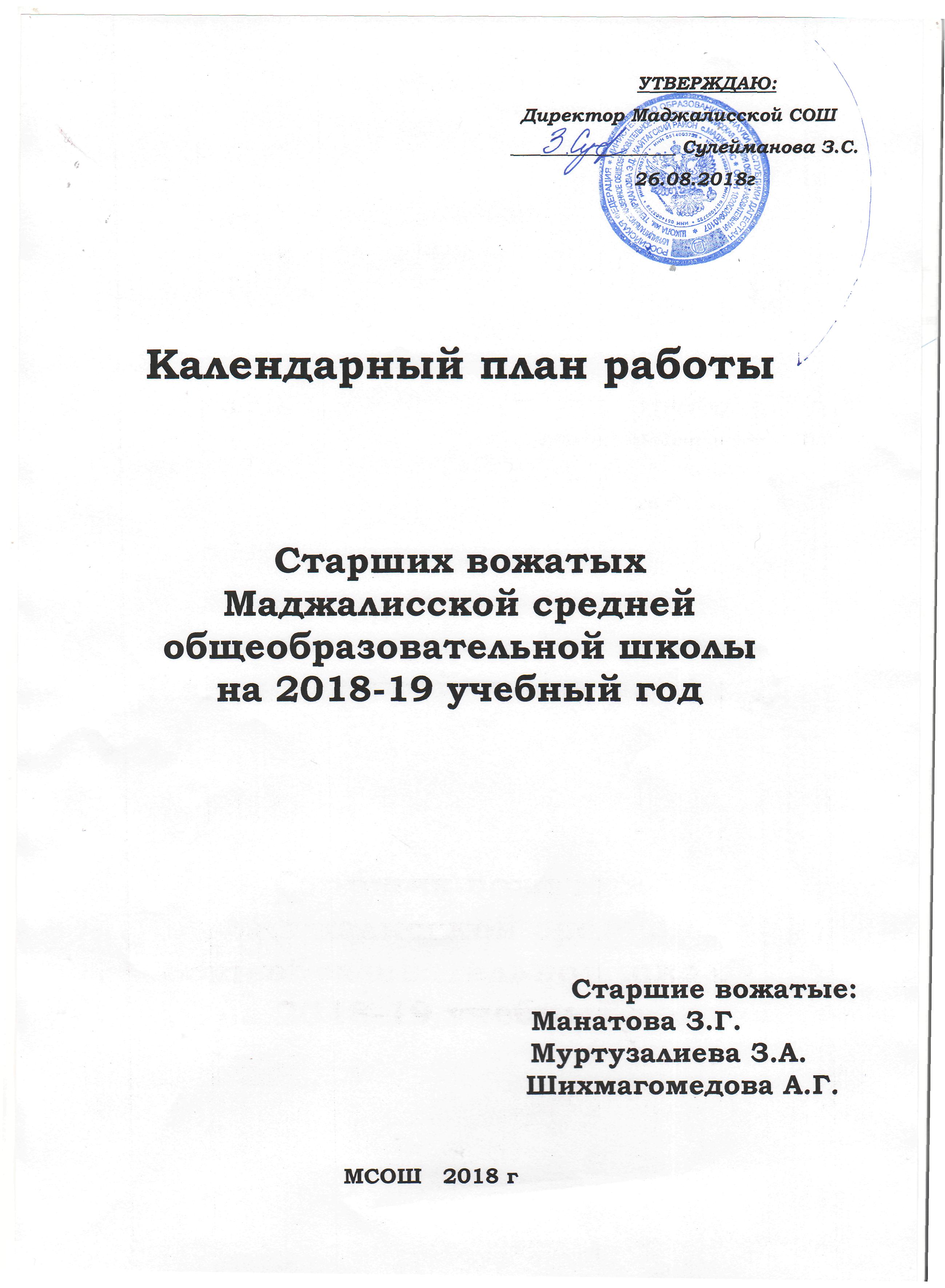 Анализ работы  ДШО МКОУ «Маджалисская СОШ им.Темирханова Э.Д.» за 2017-2018 учебный год.             В 2017-18 учебном году в состав организации входили учащиеся 5-10 классов. Самоуправление осуществлял Совет лидеров во главе с президентом, состоящий из 23-х человек. Классы делились на советы, каждый из которых имел определенные функции и осуществлял подготовку классных, школьных и внешкольных мероприятий.              В прошедшем учебном году работа ДШО велась по следующим направлениям: патриотическое, творческое, правовое, спортивно – оздоровительное, экологическое, милосердие. Работа по направлениям осуществлялась с целью выполнения следующих задач: формирование чувства долга перед семьей, Родиной; чувства ответственности, уважения к закону, своим правам, обязанностям; приобщение к этике и культуре поведения; воспитание патриотизма, творческого подхода к любому делу, активности, сознательного отношения к природе, нравственных качеств.             Реализация целей и задач осуществлялась через проведение различных дел и мероприятий по направлениям. Все дела были подготовлены на высоком методическом уровне. При проведении мероприятий были использованы как собственные разработки, так и сценарии, представленные в журналах «Классный руководитель», «Воспитание школьников», «Педсовет», «Праздники в школе». Были  использованы различные формы работы: праздники, акции, проекты, КВН, концерты, соревнования , походы , школьные вечера ,конкурсы , беседы и т.д. Каждое дело имело свою направленность и свое воспитательное значение, способствуя сплачиванию коллектива, развитию сострадания к ближнему, ответственности за мир, в котором живешь, сохранению традиций своей семьи , школы , приобщению к здоровому образу жизни. Большое внимание уделялось работе по правовому направлению, по направлению милосердие. Все запланированные мероприятия были подготовлены и проведены. Некоторые из них уже стали традиционными , остальные дела по направлениям были предложены самими ребятами. Как и в прошедшем учебном году были охвачены все параллели и учащиеся начальной школы по всем направлениям. Хочется отметить хорошую результативность проведенных мероприятий и активное участие в них учащихся школы. И это неудивительно , ведь в течение всего учебного года каждый класс являлся участником конкурса «Лучший школьный класс». Была разработана система выставления баллов за, подготовку мероприятий , участие в них , а главное - результативность. Отдельно ставились баллы за школьные, городские, районные и областные мероприятия. В конце учебного года на последней линейке были подведены итоги и победители получили ценные подарки. Кроме того, в конце каждого месяца проводятся торжественные линейки , где подводятся итоги работы ДШО за месяц, отличившиеся классы награждаются грамотами и подарками.               В 2017-18 учебном году в ДШО работали советы по направлениям , которые организовывали работу, осуществляли контроль за подготовкой и проведением мероприятий по своему направлению, оказывали посильную помощь своим помощникам в классах. Оценивая работу советов в целом , можно сказать , что , и руководители советов и активы успешно работали на протяжении всего учебного года.              Таким образом, подводя итоги работы ДШО за 2017-18 учебный год, можно сказать, что план работы выполнен. Определяя задачи на следующий учебный год , хотелось бы уделить внимание таким вопросам:-  Организация  по новому  направлению работы  ДШО -  РДШ (Российского Движения Школьников         ) , планирование работы по направлениям РДШ , составления  планов и программ .-  сохранить и  поднять  уровень результативности в районных  и республиканских мероприятиях и продолжать принимать в них активное участие;- проводить традиционные и предлагать в план работы организации новые мероприятия.Организационная и инструктивно-методическая работа1.Оформление наглядностей - стенда РДШ ( Российского Движения Школьников ), стенда  игры-путешествия для младших школьников , оформление необходимой документации, наглядностей в комнате  РДШ ,  пополнение альбома проведенных мероприятий  и т.д.2.Формирование новых органов школьного управления.3.Составить списки активистов школы.4.Вести работу по сплочению ребят в  РДШ 5.Планировать работу в РДШ ,организация работы с активом РДШ и его направлениями .6.Организация работы и составления планов работ по направлениям РДШ.6.Сотрудничать с классными руководителями, вожатыми младших классов , администрацией и активом школы.7.Регулярно посещать районные семинары старших вожатых и организаторов.8.Ознакомить учащихся с планом работы на 2018-19 учебный год.9. Организация и проведение    «Операция «Шефы».»10.Заслушивать отчеты о проделанной работе советов  направлений РДШ .11. Проводить учебу вожатых – помощников для начальных классов.12.Проводить заседания советов  направлений РДШ.13.Посещать открытые мероприятия школы и    классов.14.Планировать работу по месяцам.15.Составлять справки-анализы по итогам проведенных мероприятий.16.Побирать в течении года материалы  в папку «В помощь классному руководителю».  17.Оказывать помощь и консультирование классных руководителей в  организации открытых мероприятий.Массовая работа1. Организационные мероприятия.2. Инструктивно – методическая работаСтаршие вожатые : Манатова Заира Г.                                Муртузалиева З.А.                                   Шихмагомедова А.Г.№СодержаниеСрокиОтветств.1.Анализ работы за минувший год. Планирование работы на новый учебный годавгустСт.вожатые2.День знаний1сентябряОрг-р.,ст.вож3.День пожилых людей 1 октября Члены РДШ, учащиесяст. вожатые4.День учителя (конкурс  стихов, поздравление учителей)5 октябряСт.вожатые,учит русск.яз.5.       Поход «Золотая осень»октябрьОрганизатор и кл.руков.6.Акция «Мы против наркотиков» (выставка  рисунков)ноябрьОрганизатор  ,ст.вожатые, кл.руков. Члены РДШ7.Всемирный день Ребенка20 ноябряОрганизатор и кл.руков.8.День Матери25 ноябрьСт.вожатые и кл.руков.9.День героев Отечества.      9 декабряСт.вожатые и кл.руков.10.День конституции России12 декабряОрганизатор и кл.руков.11.Новогодние праздникидекабрьСт.вож,орган.12.День Российской печати13 январьСт.вожатые и кл.руков.13.День юного героя-антифашиста8 февраляСт.вожатые и кл.руков14.День защитника ОтечествафевральСт.вожатые кл.руков и Члены РДШ15.Международный день детского телевидения и радиовещания1 воск.мартаСт.вожатые и Члены РДШ16.Международный женский деньмартСт.вожат., и Члены РДШ17.Всемирный день здоровьяапрельСт.вож ,Члены РДШ , организатор18.День юмораапрель Ст.вожатые, Члены РДШ , кл.руководит.19.День птицапрельСт.вожатые,кл. руковод.организатор,учащиеся20.День космонавтики12 апреляСт.вожатые , учащиеся , Члены РДШ , кл.руковод.21.День Победы( конкурс рисунков, вахта Памяти у памятника погибшим воинам)майСт.вожатые., РДШ , ЮНАРМИЯ,к.руковод.22.Последний звонокМайОрг-р,ст.вож., учащиеся.кл.руковод.МероприятияСрокиОтветственные1. Организация дежурства.Сентябрь Зам.директор по ВРСт. вожатая .2.Составить списки активистов школы.В 2 недели разЧлены Малого Совета3. Формирование новых органов школьного управления1 раз в месяцПредседатель Большого Совета4. Вести работу по сплочению ребят в  РДШ (Российское  Движение Школьников)1 раз в четвертьПредседатель Б.С5.Планировать работу в  РДШСентябрь -октябрьЗам.директор по ВР         Ст.вожатые.6.Подготовка и проведение праздников.В течении год.Кл. руководители .Ст. вожатая.Члены РДШ, Организатор7.Рейды по проверке внешнего вида школьников.В начале месяца Администрация , ст.вожатыеМероприятияСрокиОтветственныеУчастие в районных семинарах старших вожатыхВ течение годаСт.вожатыеКонсультации и помощь классным руководителям по проведению классных мероприятийВ течение годаСт.вожатые, актив школыКонсультация по оформлению классных уголковСентябрь-октябрьСт.вожатыеСотрудничать с класс.рук., вожатыми младших классов , администрацией и активом школы.В течении всего учебного годаАдминистрацияПроводить заседания советов объединенийЗаслушивать отчеты о проделанной работе советов  РДШВ течении учебного года.Ст. вожатые.Оформление информационного стенда.По мере необходимости.Ст. вожатые.Составления и разработка плана на месяц и ежедневных планов.В течении года.Ст. вожатые.Посещать открытые мероприятия школы и    классовВ течении учебного годаСт. вожатыеСоставлять справки-анализы по итогам проведенных мероприятий.В течении учебного годаСт. вожатыеПодбирать в течении года материалы  в папку «В помощь класс. Рук.»В течении учебного годаСт. вожатые